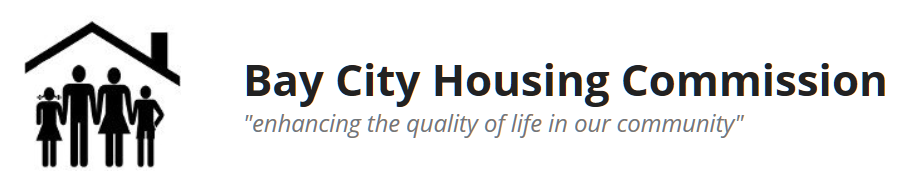 Shelter in PlaceOn Monday, March 23, 2020, Gov. Gretchen Whitmer issued a "stay home" order to try to slow the spread of the coronavirus, ordering Michigan residents to stay at home except for essential purposes and telling non-essential businesses to stop asking employees to report to work. Though sweeping, it includes exemptions for essentials such as:Shopping for food or medicineGetting needed medical treatmentGetting fuelWalking a petWalking for exerciseStaffing to allow maintenance of "minimum basic operations" for many employersPreventative MeasuresThe best prevention for viruses, such as influenza, the common cold or COVID-19:  PLEASE, STAY AT HOME! SHELTER IN PLACE!If you think you have been exposed to COVID-19, call your health care provider. If you do not have a health care provider, call the nearest hospital.   Wash your hands often with soap and warm water for 20 seconds. If not available, use hand sanitizer.     Avoid touching your eyes, nose, or mouth with unwashed hands.     Cover your mouth and nose with a tissue or upper sleeve when coughing or sneezing.     Avoid contact with people who are sick.     If you are sick, stay home, and avoid contact with others.   Practice “social distancing”. Stay at least 6 feet away from others when in a public setting.   NEED ASSISTANCE OR WANT MORE INFORMATION?NEED ASSISTANCE OR WANT MORE INFORMATION?NEED ASSISTANCE OR WANT MORE INFORMATION?Any BCHC resident requiring referrals to other agencies for assistance, please contact Connie Davis at Hope Network/New Passages (989) 893-6292Any BCHC resident requiring referrals to other agencies for assistance, please contact Connie Davis at Hope Network/New Passages (989) 893-6292Any BCHC resident requiring referrals to other agencies for assistance, please contact Connie Davis at Hope Network/New Passages (989) 893-6292Bay City Housing Commission     Central Office (989) 892-9581Smith Manor (989) 252-7875Pine Towers (989) 607-0136Maplewood Manor (989) 607-0137Maloney Manor (989) 414-6686Websites: Michigan.gov/Coronavirus and CDC.gov/Coronavirus